T.C.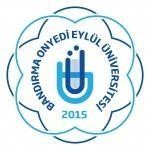 BANDIRMA ONYEDİ EYLÜL ÜNİVERSİTESİSAĞLIK BİLİMLERİ FAKÜLTESİFİZYOTERAPİ VE REHABİLİTASYON BÖLÜMÜ FTR4104 KLİNİK UYGULAMA I DERSİ BAŞVURU FORMUÖĞRENCİNİN	:Adı SoyadıAdı SoyadıT.C.Kimlik No.T.C.Kimlik No.Öğrenim Yılı.Öğrenim Yılı.20….. – 20.....20….. – 20.....20….. – 20.....20….. – 20.....Öğrenci NoÖğrenci NoTelefon No.Telefon No.Açık AdresiAçık AdresiÖĞRENCİNİN OKUL ADRESİÖĞRENCİNİN OKUL ADRESİMahalle : Yeni Mahalle	Bulvar, Cadde: Şehit Astsubay Mustafa Soner Varlık CaddesiMahalle : Yeni Mahalle	Bulvar, Cadde: Şehit Astsubay Mustafa Soner Varlık CaddesiMahalle : Yeni Mahalle	Bulvar, Cadde: Şehit Astsubay Mustafa Soner Varlık CaddesiMahalle : Yeni Mahalle	Bulvar, Cadde: Şehit Astsubay Mustafa Soner Varlık CaddesiMahalle : Yeni Mahalle	Bulvar, Cadde: Şehit Astsubay Mustafa Soner Varlık CaddesiMahalle : Yeni Mahalle	Bulvar, Cadde: Şehit Astsubay Mustafa Soner Varlık CaddesiMahalle : Yeni Mahalle	Bulvar, Cadde: Şehit Astsubay Mustafa Soner Varlık CaddesiMahalle : Yeni Mahalle	Bulvar, Cadde: Şehit Astsubay Mustafa Soner Varlık CaddesiÖĞRENCİNİN OKUL ADRESİÖĞRENCİNİN OKUL ADRESİSokak	: ---Sokak	: ---Sokak	: ---Dış kapı : 77Dış kapı : 77İç Kapı No : --İç Kapı No : --İç Kapı No : --ÖĞRENCİNİN OKUL ADRESİÖĞRENCİNİN OKUL ADRESİİLİ	: BALIKESİRİLİ	: BALIKESİRİLİ	: BALIKESİRİLÇESİ : BANDIRMAİLÇESİ : BANDIRMAİLÇESİ : BANDIRMAPosta Kodu10200UYGULAMAYAPILACAK KURUMUN	ADIUYGULAMAYAPILACAK KURUMUN	ADIDERSİN KODU      DERSİN ADI      DERSİN ADI      DERSİN ADI      DERSİN ADIBAŞLAMATARİHİBAŞLAMATARİHİBİTİRMETARİHİBİTİRMETARİHİİŞ GÜNÜFakülteniz Öğrencisi Yukarıda belirtilen dersin uygulamalarını Hastanemizde/Kurumumuzda yapması uygundur.Fakülteniz Öğrencisi Yukarıda belirtilen dersin uygulamalarını Hastanemizde/Kurumumuzda yapması uygundur.Fakülteniz Öğrencisi Yukarıda belirtilen dersin uygulamalarını Hastanemizde/Kurumumuzda yapması uygundur.Fakülteniz Öğrencisi Yukarıda belirtilen dersin uygulamalarını Hastanemizde/Kurumumuzda yapması uygundur.Fakülteniz Öğrencisi Yukarıda belirtilen dersin uygulamalarını Hastanemizde/Kurumumuzda yapması uygundur.Fakülteniz Öğrencisi Yukarıda belirtilen dersin uygulamalarını Hastanemizde/Kurumumuzda yapması uygundur.Fakülteniz Öğrencisi Yukarıda belirtilen dersin uygulamalarını Hastanemizde/Kurumumuzda yapması uygundur.Fakülteniz Öğrencisi Yukarıda belirtilen dersin uygulamalarını Hastanemizde/Kurumumuzda yapması uygundur.Fakülteniz Öğrencisi Yukarıda belirtilen dersin uygulamalarını Hastanemizde/Kurumumuzda yapması uygundur.Fakülteniz Öğrencisi Yukarıda belirtilen dersin uygulamalarını Hastanemizde/Kurumumuzda yapması uygundur.ONAY VEREN HASTANE VEYA SAĞLIK KURUMU YETKİLİSİNİNONAY VEREN HASTANE VEYA SAĞLIK KURUMU YETKİLİSİNİNONAY VEREN HASTANE VEYA SAĞLIK KURUMU YETKİLİSİNİNONAY VEREN HASTANE VEYA SAĞLIK KURUMU YETKİLİSİNİNONAY VEREN HASTANE VEYA SAĞLIK KURUMU YETKİLİSİNİNONAY VEREN HASTANE VEYA SAĞLIK KURUMU YETKİLİSİNİNONAY VEREN HASTANE VEYA SAĞLIK KURUMU YETKİLİSİNİNONAY VEREN HASTANE VEYA SAĞLIK KURUMU YETKİLİSİNİNONAY VEREN HASTANE VEYA SAĞLIK KURUMU YETKİLİSİNİNONAY VEREN HASTANE VEYA SAĞLIK KURUMU YETKİLİSİNİNAdı SoyadıAdı SoyadıGörevi ve ÜnvanıGörevi ve Ünvanıİmza / Kaşeİmza / KaşeTarihTarihİmza / Kaşeİmza / KaşeÖNEMLİ NOTÖNEMLİ NOTÖNEMLİ NOTÖNEMLİ NOT1-Öğrenci FTR 4104 Klinik Uygulama-I dersi kapsamında staja başlama ve bitirme tarihleri arasında fakültemiz tarafından İş Kazası ve Meslek Hastalıkları Sigortası yapılacağından dolayı onay tarihine önem verilmesi gerekmektedir1-Öğrenci FTR 4104 Klinik Uygulama-I dersi kapsamında staja başlama ve bitirme tarihleri arasında fakültemiz tarafından İş Kazası ve Meslek Hastalıkları Sigortası yapılacağından dolayı onay tarihine önem verilmesi gerekmektedir1-Öğrenci FTR 4104 Klinik Uygulama-I dersi kapsamında staja başlama ve bitirme tarihleri arasında fakültemiz tarafından İş Kazası ve Meslek Hastalıkları Sigortası yapılacağından dolayı onay tarihine önem verilmesi gerekmektedir1-Öğrenci FTR 4104 Klinik Uygulama-I dersi kapsamında staja başlama ve bitirme tarihleri arasında fakültemiz tarafından İş Kazası ve Meslek Hastalıkları Sigortası yapılacağından dolayı onay tarihine önem verilmesi gerekmektedir1-Öğrenci FTR 4104 Klinik Uygulama-I dersi kapsamında staja başlama ve bitirme tarihleri arasında fakültemiz tarafından İş Kazası ve Meslek Hastalıkları Sigortası yapılacağından dolayı onay tarihine önem verilmesi gerekmektedir1-Öğrenci FTR 4104 Klinik Uygulama-I dersi kapsamında staja başlama ve bitirme tarihleri arasında fakültemiz tarafından İş Kazası ve Meslek Hastalıkları Sigortası yapılacağından dolayı onay tarihine önem verilmesi gerekmektedir1-Öğrenci FTR 4104 Klinik Uygulama-I dersi kapsamında staja başlama ve bitirme tarihleri arasında fakültemiz tarafından İş Kazası ve Meslek Hastalıkları Sigortası yapılacağından dolayı onay tarihine önem verilmesi gerekmektedir1-Öğrenci FTR 4104 Klinik Uygulama-I dersi kapsamında staja başlama ve bitirme tarihleri arasında fakültemiz tarafından İş Kazası ve Meslek Hastalıkları Sigortası yapılacağından dolayı onay tarihine önem verilmesi gerekmektedir1-Öğrenci FTR 4104 Klinik Uygulama-I dersi kapsamında staja başlama ve bitirme tarihleri arasında fakültemiz tarafından İş Kazası ve Meslek Hastalıkları Sigortası yapılacağından dolayı onay tarihine önem verilmesi gerekmektedir1-Öğrenci FTR 4104 Klinik Uygulama-I dersi kapsamında staja başlama ve bitirme tarihleri arasında fakültemiz tarafından İş Kazası ve Meslek Hastalıkları Sigortası yapılacağından dolayı onay tarihine önem verilmesi gerekmektedir2- FTR 4104 Klinik Uygulama-I dersi kapsamında yapılan staj döneminde Hastanenizin/Kurumunuzun sigortayla ilgili herhangi bir yükümlülüğü bulunmamaktadır. Belirtilen tarihlerde öğrencimize staj yapma imkanı sağlamanız yeterlidir.2- FTR 4104 Klinik Uygulama-I dersi kapsamında yapılan staj döneminde Hastanenizin/Kurumunuzun sigortayla ilgili herhangi bir yükümlülüğü bulunmamaktadır. Belirtilen tarihlerde öğrencimize staj yapma imkanı sağlamanız yeterlidir.2- FTR 4104 Klinik Uygulama-I dersi kapsamında yapılan staj döneminde Hastanenizin/Kurumunuzun sigortayla ilgili herhangi bir yükümlülüğü bulunmamaktadır. Belirtilen tarihlerde öğrencimize staj yapma imkanı sağlamanız yeterlidir.2- FTR 4104 Klinik Uygulama-I dersi kapsamında yapılan staj döneminde Hastanenizin/Kurumunuzun sigortayla ilgili herhangi bir yükümlülüğü bulunmamaktadır. Belirtilen tarihlerde öğrencimize staj yapma imkanı sağlamanız yeterlidir.2- FTR 4104 Klinik Uygulama-I dersi kapsamında yapılan staj döneminde Hastanenizin/Kurumunuzun sigortayla ilgili herhangi bir yükümlülüğü bulunmamaktadır. Belirtilen tarihlerde öğrencimize staj yapma imkanı sağlamanız yeterlidir.2- FTR 4104 Klinik Uygulama-I dersi kapsamında yapılan staj döneminde Hastanenizin/Kurumunuzun sigortayla ilgili herhangi bir yükümlülüğü bulunmamaktadır. Belirtilen tarihlerde öğrencimize staj yapma imkanı sağlamanız yeterlidir.2- FTR 4104 Klinik Uygulama-I dersi kapsamında yapılan staj döneminde Hastanenizin/Kurumunuzun sigortayla ilgili herhangi bir yükümlülüğü bulunmamaktadır. Belirtilen tarihlerde öğrencimize staj yapma imkanı sağlamanız yeterlidir.2- FTR 4104 Klinik Uygulama-I dersi kapsamında yapılan staj döneminde Hastanenizin/Kurumunuzun sigortayla ilgili herhangi bir yükümlülüğü bulunmamaktadır. Belirtilen tarihlerde öğrencimize staj yapma imkanı sağlamanız yeterlidir.2- FTR 4104 Klinik Uygulama-I dersi kapsamında yapılan staj döneminde Hastanenizin/Kurumunuzun sigortayla ilgili herhangi bir yükümlülüğü bulunmamaktadır. Belirtilen tarihlerde öğrencimize staj yapma imkanı sağlamanız yeterlidir.2- FTR 4104 Klinik Uygulama-I dersi kapsamında yapılan staj döneminde Hastanenizin/Kurumunuzun sigortayla ilgili herhangi bir yükümlülüğü bulunmamaktadır. Belirtilen tarihlerde öğrencimize staj yapma imkanı sağlamanız yeterlidir.3- FTR 4104 Klinik Uygulama-I dersi kapsamında staj yapmasına onay verdiğiniz taktirde öğrenci bu belgeyi fakültemize teslim edecek ve belirtilen tarihlerde staj evrakları elden kurumunuza gizli zarf içinde getirilecektir.3- FTR 4104 Klinik Uygulama-I dersi kapsamında staj yapmasına onay verdiğiniz taktirde öğrenci bu belgeyi fakültemize teslim edecek ve belirtilen tarihlerde staj evrakları elden kurumunuza gizli zarf içinde getirilecektir.3- FTR 4104 Klinik Uygulama-I dersi kapsamında staj yapmasına onay verdiğiniz taktirde öğrenci bu belgeyi fakültemize teslim edecek ve belirtilen tarihlerde staj evrakları elden kurumunuza gizli zarf içinde getirilecektir.3- FTR 4104 Klinik Uygulama-I dersi kapsamında staj yapmasına onay verdiğiniz taktirde öğrenci bu belgeyi fakültemize teslim edecek ve belirtilen tarihlerde staj evrakları elden kurumunuza gizli zarf içinde getirilecektir.3- FTR 4104 Klinik Uygulama-I dersi kapsamında staj yapmasına onay verdiğiniz taktirde öğrenci bu belgeyi fakültemize teslim edecek ve belirtilen tarihlerde staj evrakları elden kurumunuza gizli zarf içinde getirilecektir.3- FTR 4104 Klinik Uygulama-I dersi kapsamında staj yapmasına onay verdiğiniz taktirde öğrenci bu belgeyi fakültemize teslim edecek ve belirtilen tarihlerde staj evrakları elden kurumunuza gizli zarf içinde getirilecektir.3- FTR 4104 Klinik Uygulama-I dersi kapsamında staj yapmasına onay verdiğiniz taktirde öğrenci bu belgeyi fakültemize teslim edecek ve belirtilen tarihlerde staj evrakları elden kurumunuza gizli zarf içinde getirilecektir.3- FTR 4104 Klinik Uygulama-I dersi kapsamında staj yapmasına onay verdiğiniz taktirde öğrenci bu belgeyi fakültemize teslim edecek ve belirtilen tarihlerde staj evrakları elden kurumunuza gizli zarf içinde getirilecektir.3- FTR 4104 Klinik Uygulama-I dersi kapsamında staj yapmasına onay verdiğiniz taktirde öğrenci bu belgeyi fakültemize teslim edecek ve belirtilen tarihlerde staj evrakları elden kurumunuza gizli zarf içinde getirilecektir.3- FTR 4104 Klinik Uygulama-I dersi kapsamında staj yapmasına onay verdiğiniz taktirde öğrenci bu belgeyi fakültemize teslim edecek ve belirtilen tarihlerde staj evrakları elden kurumunuza gizli zarf içinde getirilecektir.4 -Bu formlar 3 adet düzenlenip; 1 adedi stajın yapılacağı kurumda kalacak, 1 adedi fakültemize verilecek, 1 adedi de öğrencide kalacaktır.4 -Bu formlar 3 adet düzenlenip; 1 adedi stajın yapılacağı kurumda kalacak, 1 adedi fakültemize verilecek, 1 adedi de öğrencide kalacaktır.4 -Bu formlar 3 adet düzenlenip; 1 adedi stajın yapılacağı kurumda kalacak, 1 adedi fakültemize verilecek, 1 adedi de öğrencide kalacaktır.4 -Bu formlar 3 adet düzenlenip; 1 adedi stajın yapılacağı kurumda kalacak, 1 adedi fakültemize verilecek, 1 adedi de öğrencide kalacaktır.4 -Bu formlar 3 adet düzenlenip; 1 adedi stajın yapılacağı kurumda kalacak, 1 adedi fakültemize verilecek, 1 adedi de öğrencide kalacaktır.4 -Bu formlar 3 adet düzenlenip; 1 adedi stajın yapılacağı kurumda kalacak, 1 adedi fakültemize verilecek, 1 adedi de öğrencide kalacaktır.4 -Bu formlar 3 adet düzenlenip; 1 adedi stajın yapılacağı kurumda kalacak, 1 adedi fakültemize verilecek, 1 adedi de öğrencide kalacaktır.4 -Bu formlar 3 adet düzenlenip; 1 adedi stajın yapılacağı kurumda kalacak, 1 adedi fakültemize verilecek, 1 adedi de öğrencide kalacaktır.4 -Bu formlar 3 adet düzenlenip; 1 adedi stajın yapılacağı kurumda kalacak, 1 adedi fakültemize verilecek, 1 adedi de öğrencide kalacaktır.4 -Bu formlar 3 adet düzenlenip; 1 adedi stajın yapılacağı kurumda kalacak, 1 adedi fakültemize verilecek, 1 adedi de öğrencide kalacaktır.ÖĞRENCİNİN İMZASIÖĞRENCİNİN İMZASIÖĞRENCİNİN İMZASIÖĞRENCİ DANIŞMANIÖĞRENCİ DANIŞMANIÖĞRENCİ DANIŞMANIBÖLÜM BAŞKANIBÖLÜM BAŞKANIBÖLÜM BAŞKANIBÖLÜM BAŞKANIBelge üzerindeki bilgilerin doğru olduğunu bildirir, FTR 4104 Klinik Uygulama-I dersi kapsamında staj yapacağımı taahhüt ederim, adı geçen kurumla ilgili staj evraklarımın hazırlanmasını saygılarımla arz ederim.Belge üzerindeki bilgilerin doğru olduğunu bildirir, FTR 4104 Klinik Uygulama-I dersi kapsamında staj yapacağımı taahhüt ederim, adı geçen kurumla ilgili staj evraklarımın hazırlanmasını saygılarımla arz ederim.Belge üzerindeki bilgilerin doğru olduğunu bildirir, FTR 4104 Klinik Uygulama-I dersi kapsamında staj yapacağımı taahhüt ederim, adı geçen kurumla ilgili staj evraklarımın hazırlanmasını saygılarımla arz ederim.Tarih / İmza	:Tarih / İmza	:Tarih / İmza	:Tarih	:Tarih	:Tarih	:Tarih	:Tarih	:Tarih	:Tarih	: